INDICAÇÃO Nº 2116/2019Indica ao Poder Executivo Municipal a troca de lâmpada queimada em um poste localizado na Rua Presidente Humberto de Alencar Castelo Branco nº 66, neste município.. Excelentíssimo Senhor Prefeito Municipal, Nos termos do Art. 108 do Regimento Interno desta Casa de Leis, dirijo-me a Vossa Excelência para sugerir que, por intermédio do Setor competente, seja realizada a troca de lâmpada queimada em poste localizado na Rua Presidente Humberto de Alencar Castelo Branco nº 66 no bairro 31 de Março, neste município.Justificativa:Moradores solicitam a troca de lâmpada no local, já fizeram solicitação via oficial e até agora não foi resolvido.Plenário “Dr. Tancredo Neves”, em 07 de Junho 2019.Edivaldo Meira-vereador-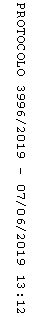 